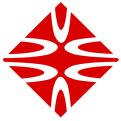 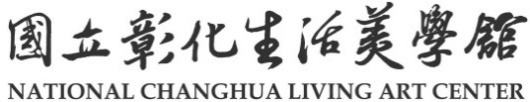 新  聞  稿   「行一。當下」陳正隆現代水墨創作展     彰化生活美學館展出藝術家陳正隆「花園系列」、「竹影系列」之現代水墨創作    文化部所屬國立彰化生活美學館自112年4月20日至5月21日於該館第一、二展覽室舉辦「行一。當下」陳正隆現代水墨創作展，共計展出「花園系列」、「竹影系列」等48件精彩的現代水墨作品。    陳正隆，字行一，彰化埔鹽鄉人，是全職的藝術創作者，從小立定志向當藝術家，經由不斷實驗碰撞，大破大立、另闢蹊徑自成一家，其作品廣為國內外藏家收藏。    本次展覽主題「行一。當下」，「行一」除了是陳正隆的字外，「一」有著一即一切，一切即一。一切即一心，心即一切，創作過程即一切，一切即當下。他認為永恆就在當下，當下不能重來或重演，所以面對、感恩並享受當下，即是擁有永恆及未來，用此精神實踐所有創作。    展覽以「花園系列」、「竹影系列」為展出主軸。「竹影系列」以陳正隆自小熟悉的竹為主題，透過虛實營造、計白當黑的布局，營造出東方媒材特有的空間感。「花園系列」則是陳正隆提出的新理念「共生理論」的創作，他認為花園中只有一株花或是單一植物是無法變成花園的，必須相互襯托，共同烘托花團錦簇的美，此即他對生命體悟的呈現。    陳正隆的水墨畫啟蒙來自國中時的老師林煒鎮，1980年代初向馮依文學習傳統工筆畫，對礦物性、植物性顏料、絹布、熟宣等媒材深入地探索，1980年代末則向白丰中學習現代水墨與彩墨，並汲取楚戈對「現代水墨」藝術思辨，開始嘗試引西潤中、中西合璧的契機。    老師不受限於傳統水墨毛筆的特性，將收集於自然的素材，巧妙自製獨一無二的畫筆。藉由植物纖維不同的「筆鋒」及肌理，再結合拍打、拓染、滴灑、渲染等技法，打破一切的慣性、習氣，進而產生趣味橫生的未知效果。他指出創作的方法是法無定法，心外無法，工具及材料都是心念的延伸，自然而然，以天地為師，萬物為筆。    陳正隆認為創作源於日常生活與剎那間的感動，一切都是無常未知。在瑰麗的色彩中，透露出隱約的東方美感，墨與彩相互依存、相得益彰，形成陳正隆老師特有的藝術語彙。欣賞陳正隆的創作，從具象的竹、花園切入外，更可以跳脫外在，領略作品中的動靜與虛實，花非花、竹非竹，聽憑內心徜徉其中。國立彰化生活美學館（http://www.chcsec.gov.tw）開放時間：週二～日 09:00~17:00，週一休館  館    址：50074彰化市卦山路18號服務電話：04-7222729#306